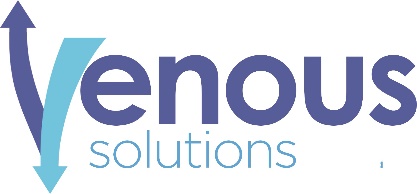 PRE-OPERATIVE ABLATION INSTRUCTIONSREAD ALL INSTRUCTIONS CAREFULLYIf you will need a driver, please make the necessary arrangements to be driven to and from your appointment.Arrive 15 minutes prior to your scheduled appointment.If the doctor prescribed you any pain medications, take your prescriptions after you sign your consents.Be sure to take your regularly prescribed medications the day of surgery unless otherwise instructed by your surgeon or nursing staff.  This includes blood thinners and aspirins. Please wear loose fitting clothing; such as jogging pants, gym shorts, or a flowing skirt.  Wear loose fitting shoes (flip flops or open sandals) to accommodate the compression bandages on foot after procedure.Vessels can constrict or get smaller making it difficult to get access to the vein, so to help prevent this please make sure you;Do not wear your compression stockings the day of the procedure.When you check-in the day of the procedure, do not sit.  Continue to stand and/or walk around.NO CAFFEINE!  It is important to eat a good meal and drink plenty of fluids prior to surgery. We ask that you give 72 hours’ notice if for any reason you cannot keep your appointment.  We are setting aside limited time and scheduled personnel for your procedure including: physicians, nurses, vascular ultrasound technologists and other office staff, in which a considerable cost in incurred. Therefore, if you are unable to keep your scheduled appointment time for the procedure, this cost may be your responsibility. Please see the attached Treatment Plan for your scheduled date(s) and time(s).I have read and understand the above instructions.  I feel that all my questions have been answered at this time.  I understand that my procedure(s) are scheduled for the date(s) on the attached Treatment Plan.  In the even I do NOT arrive at the given time, I understand that my wait time could be extended, or I could be asked to reschedule.Patient Name___________________________________________	DOB: ____/____/ ________Patient Signature________________________________________            Date: ____/____/ _______Staff Signature__________________________________________	 Date: ____/____/ _______